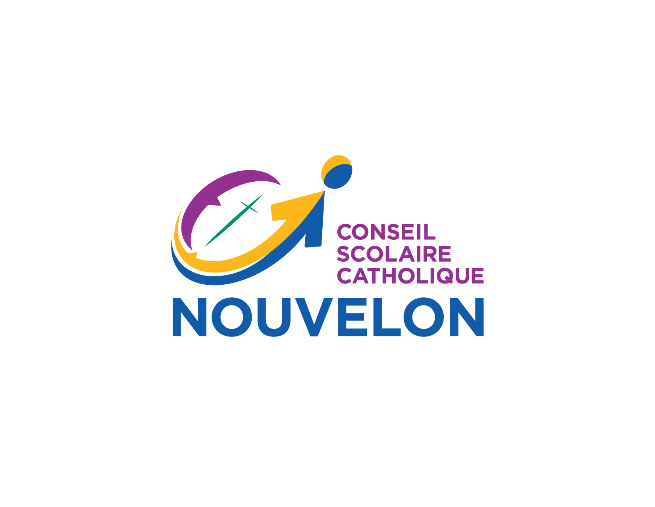 L’usage du masculin a pour but d’alléger le texte.DEMANDE LIÉE À MON OUTIL TECHNOLOGIQUENATURE DE LA DEMANDE : Veuillez cocher et préciser.PRÉCISIONS : Dans le cas d’un vol, veuillez annexer le rapport de police.DÉCISION : Veuillez cochez une case seulement.Ce formulaire dûment signé doit être acheminé par courriel à eric.lancup@nouvelon.ca.À COMPLÉTER PAR LE SERVICE D’INFORMATIQUE DIRECTIVE ADMINISTRATIVEDIRECTIVE ADMINISTRATIVE ADM 4.2.1 Domaine :ÉlèvesEn vigueur le 25 septembre 2007 (SP-07-50)  Politique :ADM 4.2 Prêt d’un outil technologique   Révisée le 23 novembre 2023 (CF)Nom de l’employé :École / lieu de travail :Type d’outil (p. ex., portable)Marque (p. ex., Dell) :Modèle (p. ex., Latitude 5320) :Numéro de série (p. ex., 7BCKXL1) :Signature :Date :Coût de la réparation : No de série : No de série : Crédit :       de 3Détails : Détails : Détails : Détails : Signature : Signature : Date : Date : 